US & CA Croudie account setup form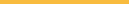 Once completed please send this form, via email, to CroudieID@croud.com.Please fill out all the required fields (in bold).Bank detailsPlease note all invoice payments are done in GBP, so please ensure that you bank can accept foreign currency transfers*Account Holder’s Name: the name that is associated with your bank account, appears on your bank cardCroudie Name:Business Name (if applicable):Billing Address (must match information provided in Croud Control):Business Address (if applicable and different from billing address):Bank Name:Bank Address (must be in same country as billing address):*Account Holder’s Name:Beneficiary account type (Business or Personal):SWIFT CODE/Routing Number:Bank account number:(If applicable) Intermediary Bank SWIFT: 